Propozycje logopedyczne filmików, zadań do pracy w domu.https://www.youtube.com/watch?v=Ds-Mz1gMfu4https://www.youtube.com/watch?v=k20p9MKGD3chttps://www.youtube.com/watch?v=rnn5UtbaMxkĆwiczenia głosowe, naśladowanie głosów zwierząt:bocian – kle, kle, klegołąb – gruchu, gruchuwrona – kra, kra, krawróbel – ćwir, ćwir, ćwirgęś – gę, gę, gękaczka – kwa, kwa, kwakura – ko, ko, kokukułka – kuku, kuku, kuku,indyk – gul, gul, guldzięcioł – stuku-puku, stuku-pukusowa … uhu, uhu, uhuKotek- miau, miauPiesek hau-hauKrowa- mu,mu,muĆwiczenia oddechowe Dmuchanie baniek mydlanych w konfiguracji:długo – krótko – długosłabo – mocno – bardzo mocnoTak, żeby dziecko mogło zobaczyć siłę wydechuDmuchanie na zawieszone na nitkach małe elementy.Również staramy się różnicować siłę wydechuDmuchanie na zrobione z papieru wiatraczki https://www.youtube.com/watch?v=aXDIK6DPvt0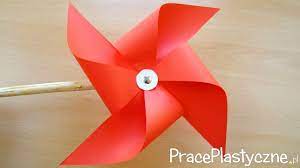 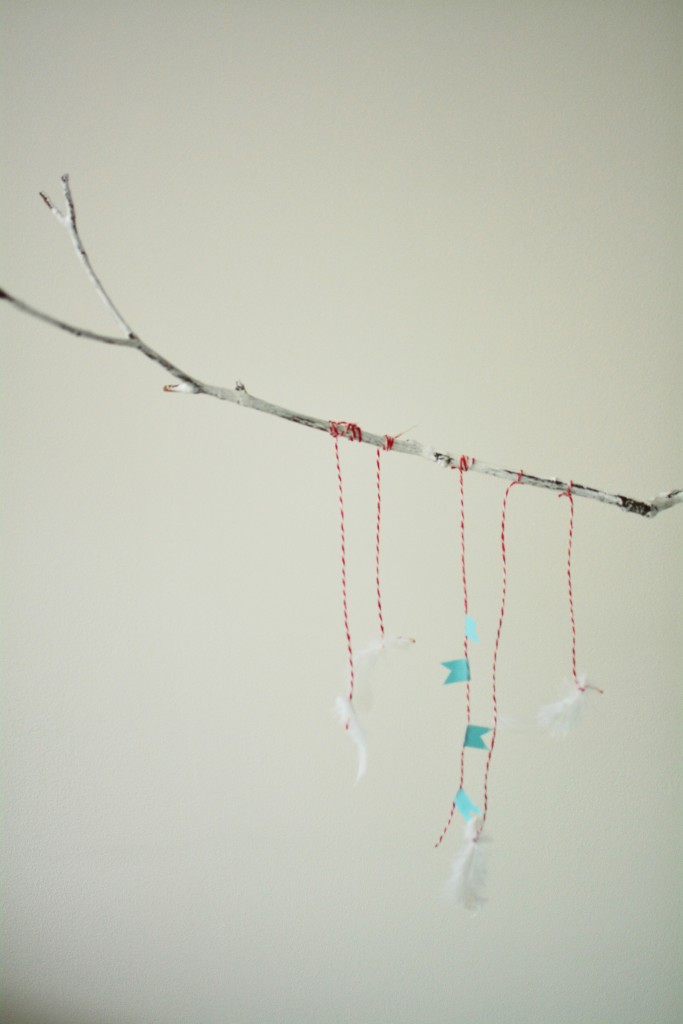 Ćwiczenia słuchowehttps://wordwall.net/pl/resource/2588842/%C4%87wiczenia-s%C5%82uchowehttps://wordwall.net/pl/resource/13407518/%C4%87wiczenia-s%C5%82uchoweĆwiczenia oddechowe i artykulacyjnehttps://wordwall.net/pl/resource/2212798/logopedia-%C4%87wiczenia-oddechowo-artykulacyjne